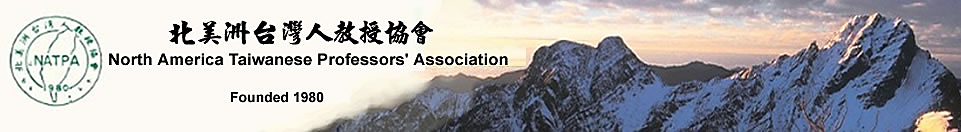 2018年第4屆「NATPA 廖述宗教授紀念獎」公告
宗旨：北美洲台灣人教授協會 (North America Taiwanese Professors’Association NATPA) 藉由「廖述宗教授紀念獎」肯定並獎勵對於台灣的人文、科技、社會或政治有卓越貢獻的個人、團隊或團體，以紀念廖述宗教授一生對台灣的熱愛與奉獻，並發揚光大廖述宗教授於1980年創立 NATPA 回饋台灣社會的精神。

獎金：本紀念獎由 NATPA 「廖述宗教授紀念基金」每年最多頒發給二名得獎者。從第四屆開始，這個紀念獎分成兩組：（A）「長期貢獻獎」一名，獎金一萬美元；（B）「青年貢獻奨」一名，頒給至2018年12 月31日未滿50歳者，獎金一萬美元。
資格：此獎項的主要精神，在於（A）肯定長期耕耘，並對台灣有卓越貢獻（B）有濳力為臺灣做出重大貢獻的海內外台灣人。被提名者必須有維護台灣主權，追求社會公義，捍衛民主人權，發揚台灣文化，或致力於台灣永續發展的具體作為與記錄，足以彰顯台灣人精神，作為社會之典範。

徵選辦法：每年11月初公佈徵選辦法。由有關院校或社團推薦，或者由 NATPA 會員推薦。推薦文件包括推薦函三封（最多五封）及被推薦者的簡歷（最多20頁），用漢字或者英文書寫皆可，由推薦者以電子郵件寄到 NATPA 「廖述宗教授紀念奬」委員會召集人電子郵件地址即可。被推薦者的文件，自動保留在徵選名單裡，繼續被評審的有效期限是三年。如果沒有被選上，三年之後，可以再度重新被推薦屬於（A）「長期貢獻奬」或是（B）五十歲以下的「青年貢獻奨」。

評審辦法：由 NATPA 「 廖述宗教授紀念獎」委員會的7名評審委員，擔任審查工作並選出得獎者名單。這兩組獎項，「長期貢獻奬」或是「青年貢獻奨」，是分開評審並選出得獎者名單。

日期：（1）推薦日期- 2017年11月1日到2018年3月1日。（2）公佈得獎日期- 2018年4月公佈得獎者名單。（3）頒獎日期：2018年7-8月 NATPA 年會期間。
NATPA 「廖述宗教授紀念獎」委員會召集人：黃界清                    電子郵件地址：jechin.han@gmail.com2017年10月30日